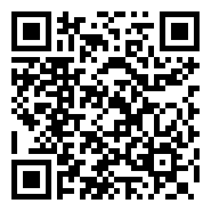 Дата заявки /____/___________/ 2022 г.ЗАЯВКАПрошу направить коммерческое предложение на оказание услуг оценки соответствия _____________лифтов требованиям ТР ТС 011/2011 в форме:               общее кол-во         Полного технического освидетельствования;         Периодического технического освидетельствования;         Частичного технического освидетельствования;        Обследования лифтов отработавших (не отработавших) назначенный срок службы.Приложение:Карточка организации (обязательно)Технические сведения о лифтах Подпись                                ФИОЗаполненную заявку направить по эл. почте по адресу 4993993720@niic-exp.comДля получения дополнительной информации звоните 8(499)399-37-20               ЗАЯВИТЕЛЬНаименование организацииИННФИО представителяКонтактный телефонДополнительная информацияАдрес(а) установки лифтов